Předmět objednávky: práce v PR Hrádecká bahna (okr. RO) v k. ú. Hrádek u Rokycan dle následujícího popisu:Sekání travních porostů (křovinořezem nebo lehkou mechanizací) jednou nebo dvakrát ročně v různých termínech. Průměrná výška strniště bude u běžné seče do 5 cm výšky. Pozemky jsou silně podmáčené. Plocha C je suchá, ale svažitá.  Součástí prací je odstranění posekané travní hmoty do 14 dnů po posekání ze zvláště chráněného území a jeho ochranného pásma v souladu s právními předpisy. Rozsah a termín prací:plocha A1, A2 – 0,55 ha, sekání 2 x ročně (VI a IX), na ploše A2 obsekání trsů kosatců plocha B – 0,52 ha, sekání 2 x ročně (VI a IX–X), obsekání jednotlivých trsů vrby rozmarýnolisté (přičemž bude posekáno rákosí přesahující vrby), první seč bude provedena ve výšce 30 cm nad povrchem (aby byl posekán především rákos obecný), druhá u zeměplocha C – 0,10 ha, sekání 1 x ročně (VII)plocha D – 0,08 ha, sekání rákosí 1 x ročně (VII) 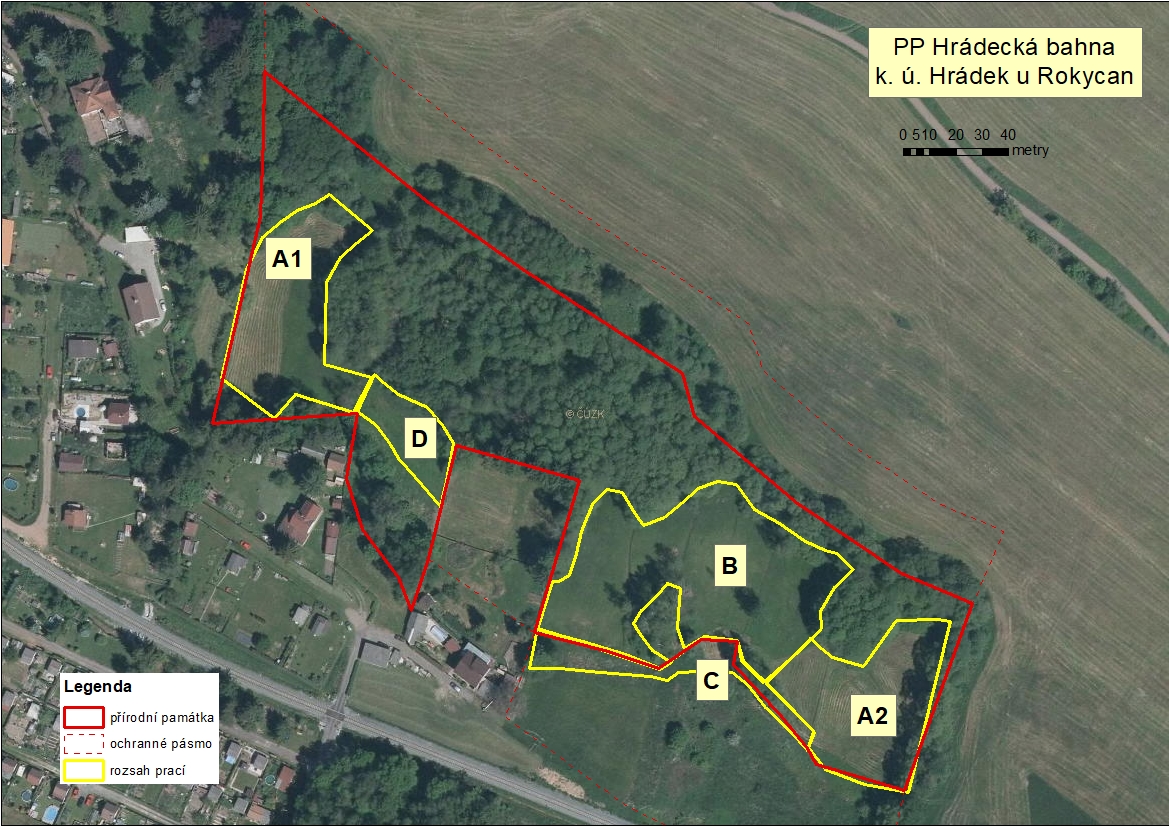 